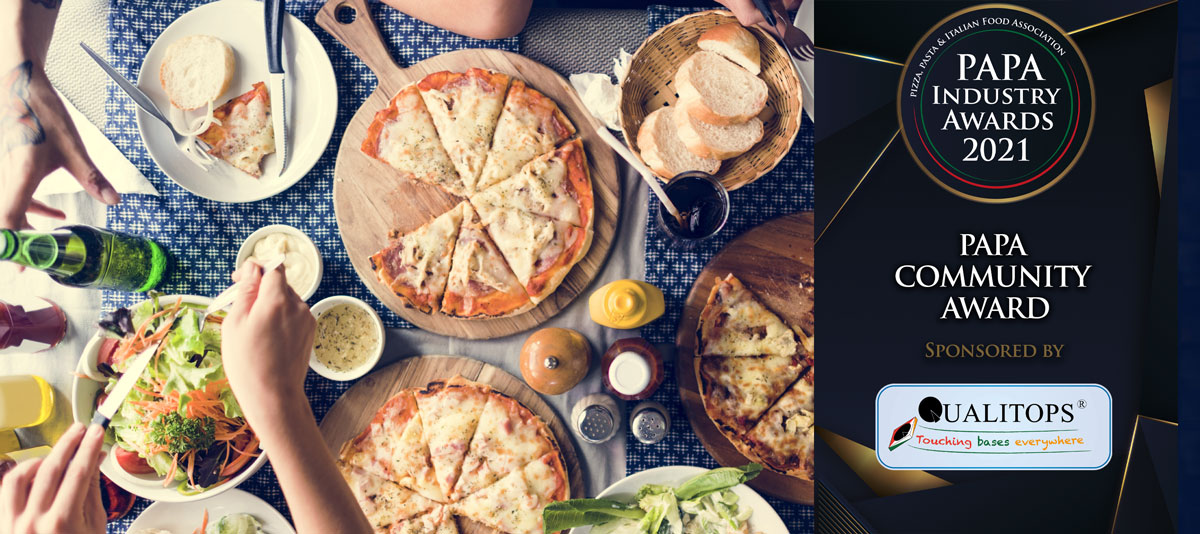 About the AwardIn recognition of the huge amount some businesses have done to help people through lockdown, we are giving a special Community Award again this year to a business or individual who is judged to have gone the extra mile to help.Shortlisted entrants will be invited to present to our judges and members online for voting.Award Qualifying Period1st September 2020 to 31st August 2021Closing DateThursday 12th August 2021Contact Name:Position:Business Name: Address:Postcode:Business Tel:Mobile:Contact E-Mail:Please provide your written submission here 
Continue as necessary to a maximum of two sheets of A4
Other supporting material may be sent separately